Contact InformationYour bioPlease tell us a little bit about you, what you do and your background and if you have had previous presentation experience:Workshop // Presentation // TalkTell us about the topic you are interested in presenting:EquipmentWhat equipment do you need for your presentation? Topic aims // timings // audienceSummarize your previous volunteer experience.Learner outcomes that will be gained from your presentation:Presentation style:How would you describe your presentation style:About usThe Australian Nanny Association is the national peak body representing the Australian Nanny industry. We are dedicated to bringing nanny specific training opportunities to our members and the broader nanny community. The industry is in a time of growth and change and in order to continue this positive growth towards encouraging professional development and ongoing learning, the ANA hosts its annual Nanny Convention as an introductory platform for this purpose and to bring together the nanny community whom often work in isolation with little support.In order to provide the Convention and the opportunity for engagement the ANA does not pay for speakers. We do provide reciprocal promotion via our website and social media platforms leading up to the Convention and on the big day.Convention speakers also have free access to the full convention and are included in the conventions meals and exhibition displays.Please email your proposal to: annemarie@australiannannyassociation.org.auANA Nanny Convention SPEAKER PROPOSAL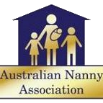 NameBusiness nameFacebook pageWebsiteWork PhoneE-Mail AddressWhite boardFlipchartData projectorProjector screenWi-FiWhiteboard markersSoundWho is your audience:  Nannies or Agencies?What are your preferred times allocated:  30 minutes  60 minutesLearning outcome 1Learning outcome 2Learning outcome 3Interactive / Audience participationLecture styleLecture and audience engagement